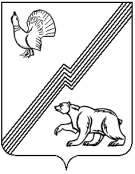 АДМИНИСТРАЦИЯ ГОРОДА ЮГОРСКАХанты-Мансийского автономного округа – Югры ПОСТАНОВЛЕНИЕот  05 марта 2018 года 										№ 648О внесении изменений в постановление администрации города Югорска от 31.10.2013 № 3246«О муниципальной программе города Югорска«Развитие культуры и туризма в городе Югорске на 2014-2020 годы»В соответствии с постановлением администрации города Югорска от 07.10.2013 № 2906  «О муниципальных и ведомственных целевых программах города Югорска», в целях уточнения наименования основного мероприятия муниципальной программы города Югорска «Развитие культуры и туризма в городе Югорске на 2014 -2020 годы»:Внести в приложение к постановлению администрации города Югорска                        от 31.10.2013 № 3246 «О муниципальной программе города Югорска «Развитие культуры                   и туризма в городе Югорске на 2014-2020 годы» (с изменениями от 06.02.2014 № 380,                     от 03.03.2014 № 770, от 07.05.2014 № 2049, от 02.07.2014 № 3046, от 06.08.2014 № 3993,                            от 20.11.2014 № 6332, от 31.12.2014 № 7435, от 31.12.2014 № 7436, от 26.05.2015 № 2138,                   от 28.08.2015 № 2900, от 26.11.2015 № 3428, от 21.12.2015 № 3716, от 21.12.2015 № 3724,                 от 29.02.2016 № 460, от 14.03.2016 № 557, от 27.04.2016 № 917, от 27.06.2016 № 1512,                       от 07.11.2016 № 2708, от 24.11.2016 № 2956, от 22.12.2016 № 3293, от 04.05.2017 № 997,                      от 06.07.2017 № 1649, от 19.12.2017 № 3204, от 19.12.2017 № 3205) следующие изменения:Абзац тридцать первый раздела 3 изложить в следующей редакции:«2. Проведение текущих, капитальных ремонтных работ и устранение предписаний надзорных органов предполагает проведение внеплановых (незапланированных) работ                        по устранению последствий аварий и иных форс-мажорных ситуаций, устранение предписаний надзорных органов, проведение капитального ремонта зданий муниципальных учреждений культуры города Югорска с целью восстановления их основных физико-технических, эстетических и потребительских качеств, утраченных в процессе эксплуатации.».Наименование мероприятия № 0.4.2 таблицы 2 изложить в следующей редакции «Проведение текущих, капитальных ремонтных работ и устранение предписаний надзорных органов (целевой показатель: 14)».2. Опубликовать постановление в официальном печатном издании города Югорска                   и разместить на официальном сайте органов местного самоуправления города Югорска.3. Настоящее постановление вступает в силу после его официального опубликования                  и распространяется на правоотношения, возникшие с 01.01.2018.4. Контроль за выполнением постановления возложить на заместителя главы города Югорска Т.И. Долгодворову.Глава города Югорска                                                                                                    Р.З. Салахов